 ФУДБАЛСКИ САВЕЗ ОПШТИНА ЉИГ И МИОНИЦА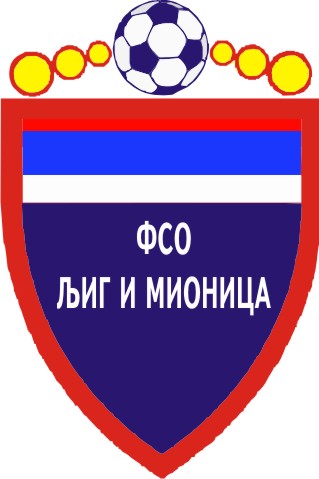 	БИЛТЕН   БР. 5 ЗВАНИЧНО ГЛАСИЛО МЕЂУОПШТИНСКЕ ФУДБАЛСКЕ ЛИГЕ ''ЗАПАД'' Љиг, 28. октобар 2014. годинеФУДБАЛСКИ САВЕЗ ОПШТИНА ЉИГ И МИОНИЦА 14240 Љиг, Годевац бб Тел/факс: 014/3443-420 Текући рачун: 160 – 390764 - 29 ПИБ -  102334769Сајт Фудбалског савеза општина Љиг и Мионица: www.fso-ljig-mionica.com Комесар за такмичење и делегирање судија Међуопштинске фудбалске лиге ''ЗАПАД'' :Милан Жујовић                                                   064/2666-017                                                                               060/7666-017Дисциплински судија:Милан Мијаиловић                                               062/475-787                      ФУДБАЛСКИ САВЕЗ ОПШТИНА ЉИГ И МИОНИЦАЈесењи део првенства такмичарске 2014/2015.Међуопштинска фудбалска лига ''ЗАПАД'' Број: 5 Дана: 28. октобар 2014. године Љ И Г          На седници одржаној 28. октобра 2014. године комесара за такмичење и дисциплинског судије Међуопштинске фудбалске лиге ''ЗАПАД'' са утакмица 8. и 9. кола у такмичарској 2014/2015. години донете су следеће одлуке:БИЛТЕН БР. 5РЕГИСТРУЈУ СЕ РЕЗУЛТАТИ ПРВЕНСТВЕНИХ УТАКМИЦА 8. КОЛА МЕЂУОПШТИНСКЕ ФУДБАЛСКЕ ЛИГЕ ''ЗАПАД'' ИГРАНЕ 19.10.2014. ГОД.РЕГИСТРУЈУ СЕ ИЗРЕЧЕНЕ ОПОМЕНЕ – ЖУТИ КАРТОНИ ИГРАЧИМА У 8. КОЛУ КОЈЕ ЈЕ ОДИГРАНО 19.10.2014. ГОДИНЕ  РЕГИСТРУЈУ СЕ ИСКЉУЧЕЊА – ЦРВЕНИ КАРТОНИ ИГРАЧИМА У 8. КОЛУ КОЈЕ JE ОДИГРАНО 19.10.2014. ГОДИНЕ ИСКЉУЧЕНИ ИГРАЧИ У 8. КОЛУ  И ОБРАЗЛОЖЕЊЕ ОДЛУКА   ДИСЦИПЛИНСКОГ СУДИЈЕ САВЕЗА У ВЕЗИ ИСКЉУЧЕЊА :ОДЛУКЕ ДИСЦИПЛИНСКОГ СУДИЈЕ          Није било потребе за покретањем дисциплинских поступака.РЕГИСТРУЈУ СЕ РЕЗУЛТАТИ ПРВЕНСТВЕНИХ УТАКМИЦА 9. КОЛА МЕЂУОПШТИНСКЕ ФУДБАЛСКЕ ЛИГЕ ''ЗАПАД'' ИГРАНЕ 26.10.2014. ГОД.РЕГИСТРУЈУ СЕ ИЗРЕЧЕНЕ ОПОМЕНЕ – ЖУТИ КАРТОНИ ИГРАЧИМА У 9. КОЛУ КОЈЕ ЈЕ ОДИГРАНО 26.10.2014. ГОДИНЕ РЕГИСТРУЈУ СЕ ИСКЉУЧЕЊА – ЦРВЕНИ КАРТОНИ ИГРАЧИМА У 9. КОЛУ КОЈЕ JE ОДИГРАНО 26.10.2014. ГОДИНЕ ИСКЉУЧЕНИ ИГРАЧИ У 9. КОЛУ  И ОБРАЗЛОЖЕЊЕ ОДЛУКА   ДИСЦИПЛИНСКОГ СУДИЈЕ САВЕЗА У ВЕЗИ ИСКЉУЧЕЊА :ОДЛУКЕ ДИСЦИПЛИНСКОГ СУДИЈЕ            Кжњава се физиотерапеут ФК ''КОМАНИЦЕ'' Милосављевић Милорад забраном вршења свих функција у фудбалу у трајању од једне утакмице због неспортског понашања према главном судији на утакмици ФК ''КОЛУБАРА 2'' – ФК ''КОМАНИЦЕ''.          Кажњава се физиотерапеут ФК ''БЕЛОШЕВАЦ'' Благојевић Миладин забраном вршења свих функција у фудбалу у трајању од две утакмице због неспортског понашања према судијама на утакмици ФК ''БЕЛОШЕВАЦ'' – ФК ''ЈАДАР 2013''.          Кажњава се тренер ФК ''ЈАДАР 2013'' Поморишац Саша забраном вршења свих функција у фудбалу у трајању од 2 утакмице због неспортског понашања према главном судији на утакмици ФК ''БЕЛОШЕВАЦ'' – ФК ''ЈАДАР 2013''. ЖАЛБЕНИ ПОСТУПАК          Против одлукe Дисциплинског судије Савеза на изречене казне и донете одлуке може се уложити жалба на донету одлуку другостепеном органу - Комисији за жалбе Савеза. Жалба се подноси у року од 8 (осам) дана од пријема одлуке, уз уплату таксе за жалбе у износу од 4.000,00 динара, на текући рачун Фудбалског савеза општина Љиг и Мионица, број: 160 – 390764 – 29.  РАСПОРЕД УТАКМИЦА 10. КОЛА КОЈЕ СЕ ИГРАЈУ 02.11.2014. ГОДИНЕ СА ПОЧЕТКОМ У 13:30 ЧАСОВА (ЈАДАР 2013 – ИСКРА У 11:00 ЧАСОВА)ПОСЛЕ 9. ПРВЕНСТВЕНОГ КОЛА КОЈЕ ЈЕ ОДИГРАНО 26.10.2014. ГОДИНЕ:ТАБЕЛАМЕЂУОПШТИНСКЕ ФУДБАЛСКЕ ЛИГЕ ''ЗАПАД''  - Јесењи део првенства такмичарске 2014/2015. године – СЛУЖБЕНИ БИЛТЕН ОКРУЖНЕ ЛИГЕ ''КОЛУБАРА''          Службени БИЛТЕН Међуопштинске фудбалске лиге ''ЗАПАД'' клубовима ће бити доступан на САЈТУ Савеза (www.fso-ljig-mionica.com) или се може лично преузимати у канцеларији Савеза од стране представника клубова лиге, тако да достављања билтена преко делегата утакмице или на адресе клубова више неће бити. ДИСЦИПЛИНСКИ СУДИЈА                                     КОМЕСАР ЗА ТАКМИЧЕЊЕ      Милан Мијаиловић                                                 Милан ЖујовићР.БР.П А Р О В ИП А Р О В ИР Е З У Л Т А ТР Е З У Л Т А Т1.ЈАДАР 2013РАЈАЦ202.ИСКРАРИБНИКАР023.ПОЛЕТЛИПЉЕ614.МИЛЕНКО ПАВЛОВИЋКОЛУБАРА 2205.КОМАНИЦЕГРАДАЦ 85016.БОРАЦБЕЛОШЕВАЦ10Р. бр.Презиме и имеКлубБР. лег.1.Чабаркапа МиланКолубара 213302.Лукић ДалиборКолубара 25423.Тодорчевић НенадКолубара 216904.Ранисављевић ГоранПолет25655.Јеросимић НенадПолет5886.Ђурђевић ЗоранПолет4597.Јанковић МиливојеКоманице6808.Ломић МиланРајац1299.Симуновић ВелимирЛипље72810.Романовић ИванЛипље88411.Стевановић ЖиворадЛипље128312.Павловић ИванИскра224613.Кремић НиколаБелошевац81514.Андрић ДрагишаЈадар 2013118715.Савић ВладанЈадар 201315116.Стојановић МаркоГрадац 85181717.Јовановић БошкоГрадац 8568118.Новаковић ЗоранМ. Павловић48219.Сокољански ЈованРибникар510Р. бр.Презиме и имеКлубБр. лег.Чл. ДПВисина казнеКазна тече1.Радовиновић НиколаЛипље1085541 утакмицаОд 20.10.2014.2.3.4.5.Р.БР.П А Р О В ИП А Р О В ИР Е З У Л Т А ТР Е З У Л Т А Т1.БЕЛОШЕВАЦЈАДАР 2013022.ГРАДАЦ 85БОРАЦ203.КОЛУБАРА 2КОМАНИЦЕ544.ЛИПЉЕМИЛЕНКО ПАВЛОВИЋ075.РИБНИКАРПОЛЕТ106.РАЈАЦИСКРА23Р. бр.Презиме и имеКлубБР. лег.1.Којић АлександарКолубара 216852.Живановић СлободанКолубара 27283.Марковић НиколаПолет1564.Ђурђевић ЗоранПолет4595.Ковачевић ДејанКоманице13056.Игњатовић ИгњатКоманице527.Никић МладенБорац4888.Милановић АлександарРајац8509.Дејановић ДушкоРајац34310.Станаревић ДраганРајац102311.Миливојевић МаркоИскра63712.Илић МиломирБелошевац117813.Милутиновић ПавлеБелошевац210814.Митровић ИванЈадар 2013162215.Јаковљевић СлавољубГрадац 8572416.Тојчић ЉубишаГрадац 85193317.Алексић МаркоРибникар45118.Цветић НенадРибникар49119.Милошевић ВладимирРибникар159320.Арсеновић БојанРибникар16Р. бр.Презиме и имеКлубБр. лег.Чл. ДПВисина казнеКазна тече1.Илић МиломирБелошевац1178544 утакмицеОд 27.10.2014.2.3.4.5.Р. БР.П А Р О В ИП А Р О В ИД А Т У М1.ЈАДАР 2013ИСКРА02.11.2014.2.ПОЛЕТРАЈАЦ02.11.2014.3.МИЛЕНКО ПАВЛОВИЋРИБНИКАР02.11.2014.4.КОМАНИЦЕЛИПЉЕ02.11.2014.5.БОРАЦКОЛУБАРА 202.11.2014.6.БЕЛОШЕВАЦГРАДАЦ 8502.11.2014.1.ИСКРА9801299+2024 2.РИБНИКАР9711206+1422 3.ПОЛЕТ97022712+1521 4.МИЛЕНКО ПАВЛОВИЋ9612227+1519 5.ЈАДАР 20139513149+516 6.РАЈАЦ94142316+713 7.ЛИПЉЕ94052227-512 8. БОРАЦ9315618-1210 9.КОЛУБАРА 292161018-8710.КОМАНИЦЕ92161224-12711.ГРАДАЦ 859207832 -24612.БЕЛОШЕВАЦ90181328-151